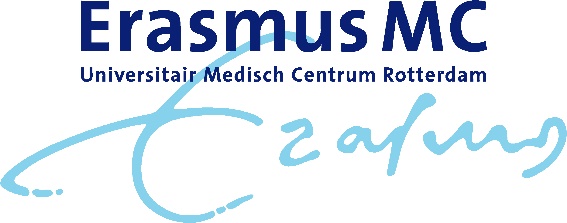 Programma Regionale Refereeravond Allergologie/Klinische ImmunologieErasmus MC RotterdamMaandag 21 september 2020 17.30-19.30 uur kamer Rg521kof via Microsoft TeamsBasisonderwijs17.30-18.00 uurProf.dr. P.M. (Martin) van Hagen, internist-immunoloogGenetic testing in immunodeficiencies and allergies; a tool to treatment?
Refereren Allergologie/Klinische Immunologie18.00-18.30 uur Drs. M.J.P. (Mariska) Rossius, radioloog en dr. S.M. (Saskia) Rombach, internist-allergoloog/immunoloogRichtlijn ContrastallergieRichtlijnbespreking en protocol Allergologie/Klinische Immunologie18.30-19.30 uurDr. A.M. (Anna) Aalbers, internist-allergoloog/immunoloog
Diagnostiek/behandeling van checkpointremmer geïnduceerde hepatotoxiciteit.Er zal voor soep en broodjes gezorgd worden.Bij de NIV zijn 2 accreditatiepunten aangevraagd voor internisten maar deze punten worden ook toegekend aan andere specialisten die nascholing buiten hun eigen vakgebied volgen (max. 50Punten = 25% van het totaal aantal punten dat behaald moeten worden in 5 jaar).